МОНИТОРИНГреализации социально-гуманитарного проекта «У войны не женское лицо…»в Апастовском муниципальном районе за  март   2022 года Руководитель женщин - депутатов в Апастовском муниципальном районе Зиятдинова Г.С.89033147822№МероприятиеОтчет о проведении1. Количество тружениц тыла (участницы трудового тыла, вдовы погибших участников Великой Отечественной войны) в муниципальном образовании Республики Татарстан.С 01.01.2020 до 01.05.2020  - 306С 01.05.2020 до 01.12.2020  - 304С 1.12.2020 до 30.12.2020 – 302С 31.12.2020 по 31.01.2021 – 301С 1.02.2021 по 28.02.2021 – 275 С 1.03.2021 по 31.03.2021 – 274С 1.04.2021 по 30.04.2021 – 272С 1.05.2021 по 31.05.2021 – 270С 1.06.2021 по 30.06.2021 - 266C 01.07.2021 по 31.01.2022г. – 258C 01.02.2022 по 28.02.2022- 253С 01.03.2022по 01.04.2022 - 2532.Количество посещений тружениц тыла Великой Отечественной войны в избирательных округах и муниципальных образованиях Республики Татарстан, с указанием даты, ФИО депутата и посещаемого.2123/ 227Медицинскими работниками (врачи, фельдшеры, медицинские сестры) посещены 680\65 тружениц тылового фронта.07.03.2022 Глава СП Залялиев Р.Х. и депутат Альмендеровского СП Хасанзянов А.Н. поздравили с праздником Абзалову Миннебаян Рахимовну.07.03.2022 Глава СП Залялиев Р.Х. поздравил с праздником Зиннатуллину Захирю Зайнетдиновну.07.03.2022 Глава СП Залялиев Р.Х. поздравил с праздником Мифтахову Вагизу Файзрахмановну.07.03.2022 Глава СП Залялиев Р.Х. поздравил с праздником Салахову Розу Гаязовну.07.03.2022 Глава СП Залялиев Р.Х. поздравил с праздником Чупаеву Розу Гумарбаевну.07.03.2022 Глава СП Залялиев Р.Х. и депутат Альмендеровского СП Вилданова Л.М.  поздравили с праздником Хайруллину Султанию Фатыховну.07.03.2022 Глава СП Залялиев Р.Х. и депутат Альмендеровского СП Вилданова Л.М.  поздравили с праздником Гимадиеву Суфию Кадыровну.Депутат Самигуллина Гульназ Ильгизовна 07.03.2022 -Баламова Раиса Дмитриевна, Гареев Шаукат Гареевич, Гареева Альфия Галлямовна, Зятдинова Мунира Кашафовна, Галиева Талия Шакировна.Депутат из округа №2 , Бикчурина Лилия Ринатовна 25 марта  2022 года посетила ветерана тыла Давлетбаеву Музаяну Бадрутдиновну -1928 года рождения.05.03.2022 -Сайфуллина З.И. и Валиева Р.Н.(зав.СК) у Загртдиновой Амины05.03.2022 -Сайфуллина З.И. и Валиева Р.Н.(зав.СК) у Зигангировой Муршиды05.03.2022-Сайфуллина З.И. и Айнуллина Х.К. (зав.СДК) у Гилязевой Альфии05.03.2022-Сайфуллина З.И. и Айнуллина Х.К. (зав.СДК)   у Шакировой Миннисы05.03.2022-Сайфуллина З.И. и Айнуллина Х.К. (зав.СДК)  у Газизовой Магрузы( Глава СП-Нуриев М.Г  и зам.руководителя (секретарь) ИК –Гимранова А.С.)28 марта  2022 года депутат из округа №9 , Глава Каратунского СП Исмагилов Радик Салихзянович посетил труженицу тыла и вдова участника ВОВ  Латипову Амину Гатаулловну-1921 года рождения, которая исполнилась 101 год.06.03.-  депутат Ишеевского СП Р.Р.Сатдинов и зав. Мазиковской библиотекой Мухаметшина Р.Д. посещали тружениц тыл Мищирякову Марию Георгиевну из  д. Марьино,  Шарапову Мусфирю Гибадулловну и Музафарову Веру Алексеевну из  д. Мазиково и «Жительницу Блокадного Ленинграда» Сафину  Сарию Салахутдиновну08.03. - глава Ишеевского СП Р.Р. Сатдинов посещал «Жительницу Блокадного Ленинграда» Сафину  Сарию Салахутдиновну д. Мазиково21.03.- глава Ишеевского СП Р.Р. Сатдинов и зав. Мазиковской библиотекой Мухаметшина Р.Д. посещали тружениц тыл Мищирякову Марию Георгиевну из  д. Марьино,  Шарапову Мусфирю Гибадулловну и Музафарову Веру Алексеевну из  д. Мазиково и «Жительницу Блокадного Ленинграда» Сафину  Сарию Салахутдиновну25.03.2022 Н.М.Насретдинова-Глава СП, ООО СХП «НУР»06.03.2022г. – 8 посещений – депутат Валиев Рамиль Альфирович посетил тружеництыла:  –Салимова  Назия Гарифулловна, Мингазова Бибисара Юсуповна, Миннебаева Бибисара Мухаметовна, Ибрагимова Кафия Гашигулловна, Булатова Равза Закировна, Шайдуллина Гульсина Мухаметризовна, Тимербулатова Сариба Габдулхаковна, Денисова Зинаида Кирилловна;Депутаты  Щербакова Л.И.,Тихонова О.В. Ибатуллин Р.Х посетили  7 тружениц тыла села Т.Черки с 8 по 10 мартаДепутат Сафиулина Т.К. посетила 3 тружениц тыла  села Ст.Енали 7 марта.Депутаты пгт Апастово Зиятдинова Г.С., Сунгатуллина Г.Р. посетили 10 тружениц тыла проживающих в пгт Апастово и поздравили их с  международным женским днем – 8 марта.На надомном социальном обслуживании в ГАУСО КЦСОН «Рассвет» МТЗ и СЗ РТ в Апастовском муниципальном районе находятся 18 тружениц тыла, 7 вдов, 43 дети войны. За ними ухаживают 29 социальных работников3.Количество обращений, поступивших от тружениц тыла Великой Отечественной войны во время их посещения (медицина, ЖКХ, социальные вопросы и т.д.).Из них:- обращения, по которым дан положительный ответ;- обращения, по которым даны разъяснения.126/9119/87/14.Количество собранных новелл, интервью, воспоминаний и публикаций о труженицах тыла Великой Отечественной войны.(приложить материалы, фото)445/4 Давлетбаева Музаяна Бадрутдиновна, родилась 14 ноября 1928 года, в дер. Азимово, Апастовского района, ТАССР. Так как  унее рано умер отец, она рано работала. После окончания 7 класса она работала  плугарем. В деревнях мужнины все ушли на фронт, остались женщины, дети и старики. Работали по 24 часа. Тяжело было , еды не было. 1950 году молодых девушек отправили рубить лес. Зимой холод и голод. Музаяна апа долгие годы работала в Апастовском СМУ. Вышла замуж, родила двоих детей. 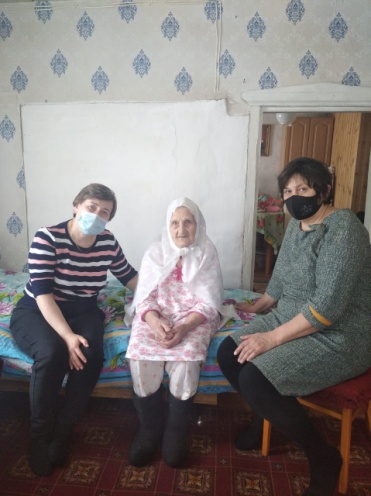 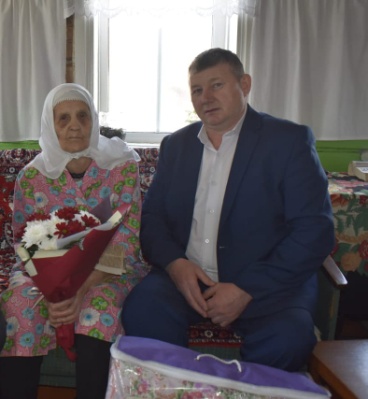 Латыпова Амина Гатаулловна, родилась 28 марта 1921 года в дер. Давликеево , Апастовского района, ТАССР. Амина апа свою трудовую деятельность начала с 15 лет. Она очень хорошо помнить начало войны. Рубила лес, участвовала в рытье окопов, работала плугарем на полях. После войны вышла замуж, муж Амины апа был участником войны. С мужем Мингаз абый воспитывали 4 детей. В настоящее время Амина апа чувствует себя хорошо, совместно с ней проживает дочь Райхана апа.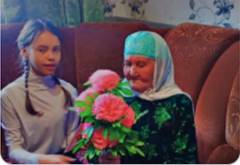 5.Количество переданных документов, фотографий и материалов семейных архивов тружениц тыла в муниципальные и государственные архивы. (приложить материалы, фото)475/ 56.Количество публикаций в СМИ в рамках проекта «У войны не женское лицо…» (республиканские и местные средства массовой информации, официальные сайты, социальные сети #увойнынеженскоелицо).(приложить материалы, фото)1633/15Газета “Йолдыз”     1. “Яшь буын янәшәсендә узган гомер”. Пар канатлар, Йолдыз,№9, 11 март,2022 ел.     2. “Батыр йөрәкле ана” , Йолдыз,№9, 11 март,2022 ел.     3. “Яшь буын янәшәсендә узган гомер”.Һөнәр осталары, Йолдыз,№9, 11 март,2022 г.     4. “Ул миңа әнием кебек”, Йолдыз , №10, 18 март,2022 ел.                                             Газета “Звезда”5.“Ей пришлось пережить многое”,Звезда ,№9, 11 марта,2022г.6.“Вдвоем идти жизни легче”,Звезда , №9, 11 марта,2022г.7. “Всю жизнь посвятила преподаванию”, Звезда , №9, 11 марта,2022г.8. “Сдаваться еще не думаю”, Звезда , №10, 18 марта,2022г.    9.  “Миннегаян апа Гилязова: “Надо знать цену жизни”, Звезда , №10, 18   марта,2022г.   10. “ Она мне как мама”, Звезда , №10, 18 марта,2022г7.Активные ссылки на публикации в СМИ и социальных сетях.https://www.instagram.com/p/Ca2OTzRNquI/?utm_medium=share_sheet https://www.instagram.com/p/Ca2NJ0ZtY1S/?utm_medium=share_sheethttps://edu.tatar.ru/apastovo/sch/read-news/2888223https://edu.tatar.ru/apastovo/sch/read-news/2888227https://vk.com/club212286563https://www.instagram.com/p/CauAluSNnrN/?utm_medium=copy_linkhttps://edu.tatar.ru/apastovo/b-bakyrchi/sch/main-news?page=2https://vk.com/wall-171070920_76https://edu.tatar.ru/apastovo  /t-chirki/sch/page2751716.htm,https://vk.com/id458068097https://www.instagram.com/p/CawrpijtT9L/?utm_medium=share_sheethttps://www.instagram.com/p/Ca0IdRYt7A-/?utm_medium=copy_linkhttps://vk.com/wall-207927425_34https://www.instagram.com/p/CauAluSNnrN/?utm_medium=copy_linkhttps://www.instagram.com/p/CauFUNcNQb0kbw4SehJb6yX09ZmNugv3P6ONOA0/?utm_medium=share_sheethttps://www.instagram.com/p/CauLmn_NFr6/?utm_medium=copy_link8.Другие формы реализации социально-гуманитарного проекта «У войны не женское лицо…».(приложить материалы, фото)    Багавиева Язиля поздравила с наступающим праздником 8 марта труженника тыла. (Гайнетдинова Лягута)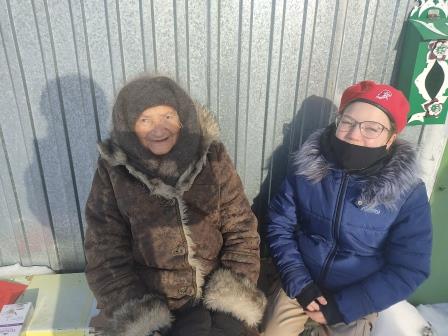 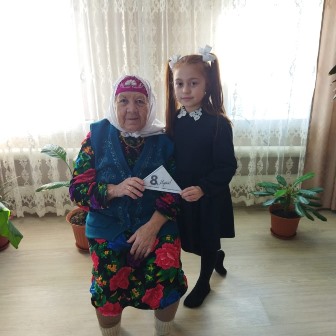 Организация помощи волонтеров при оказании бытовых услуг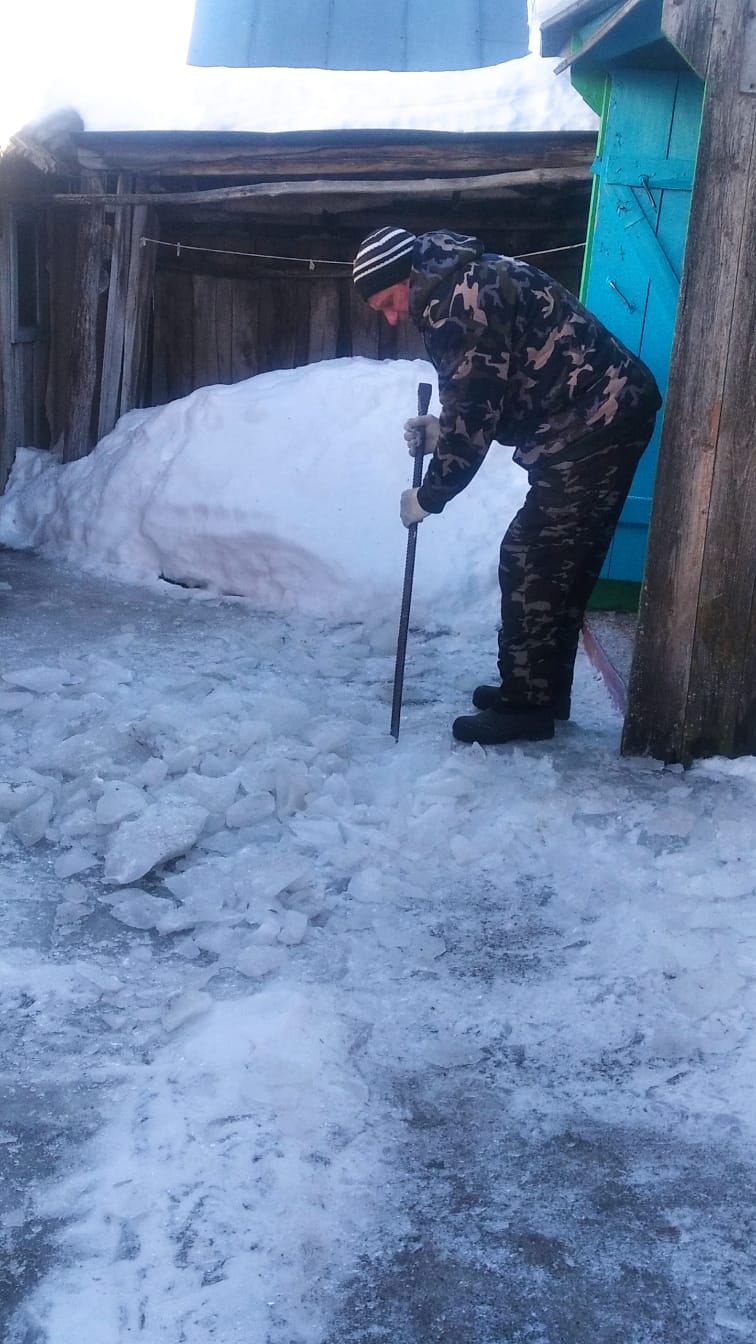 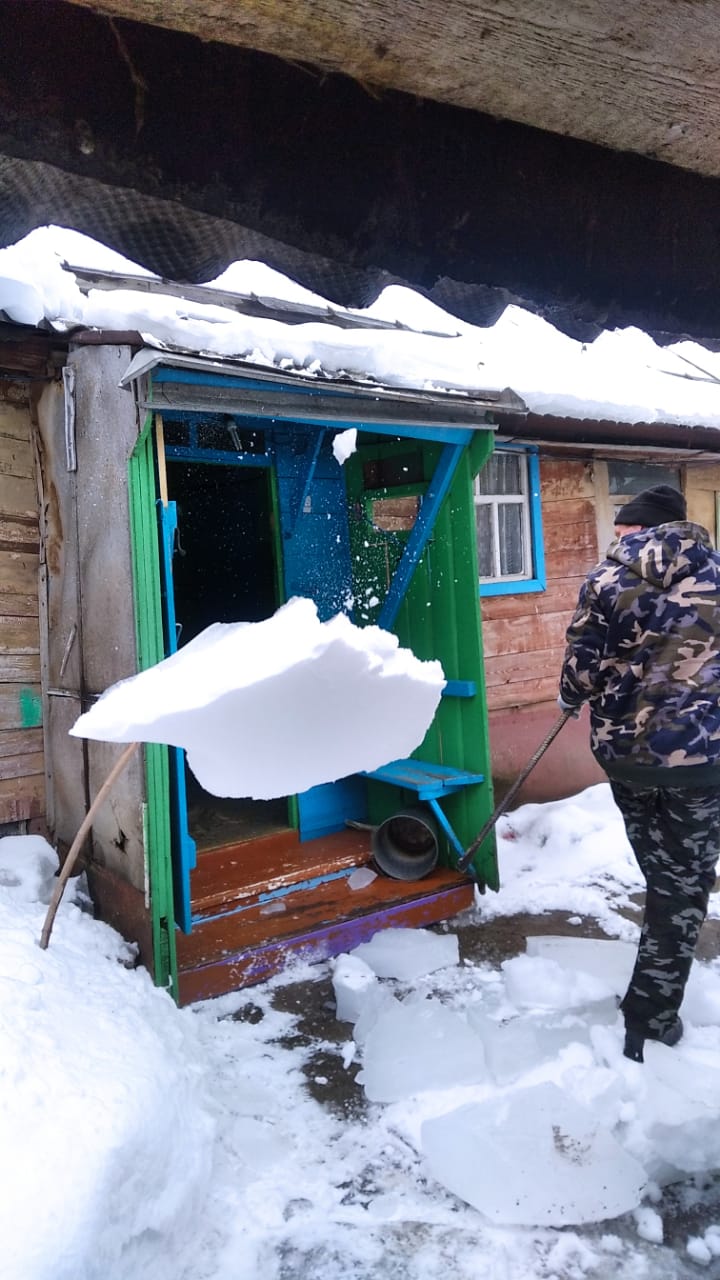 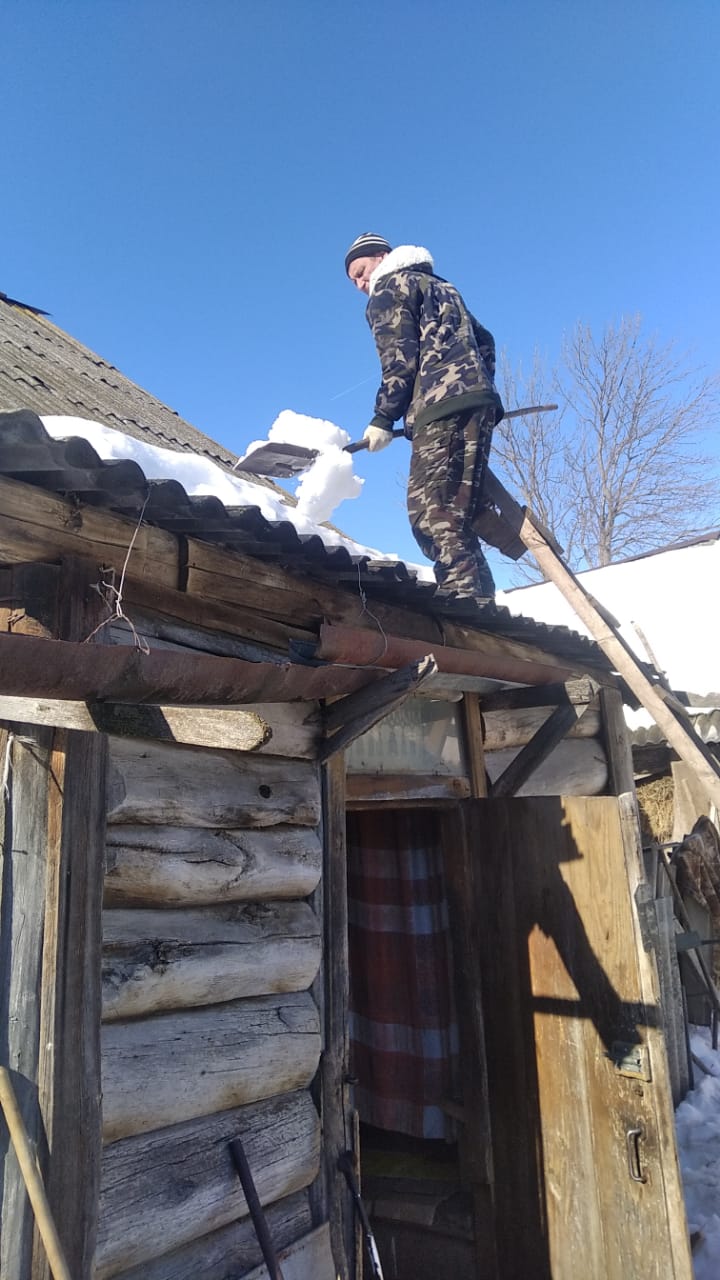 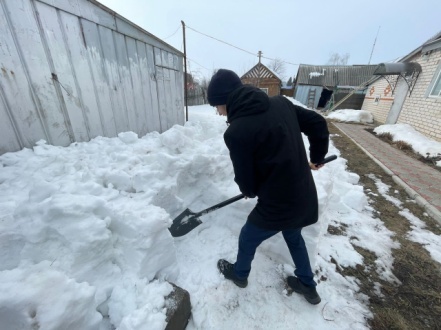 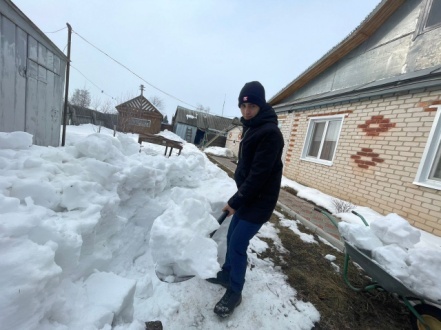 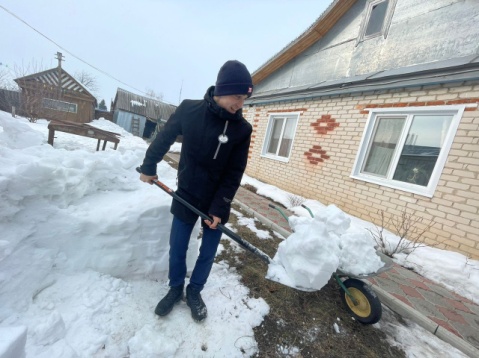 Подомовые обходы пожилых граждан старше 80 лет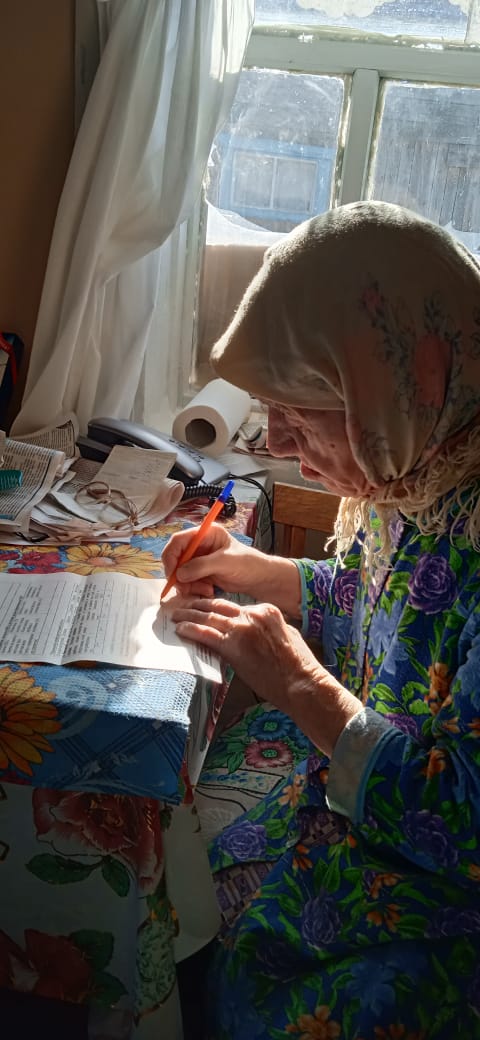 Поздравление тружениц тыла с праздником 8 марта, участие в акции  «Красные цветы – Кызыл чэчэклэр»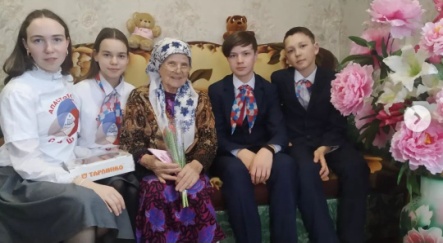 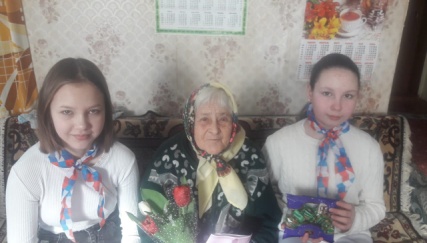 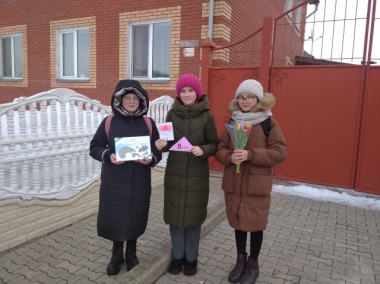 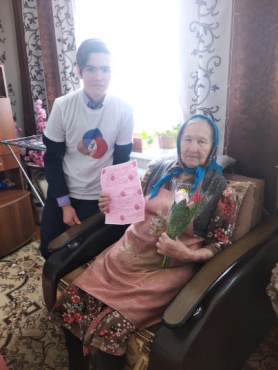 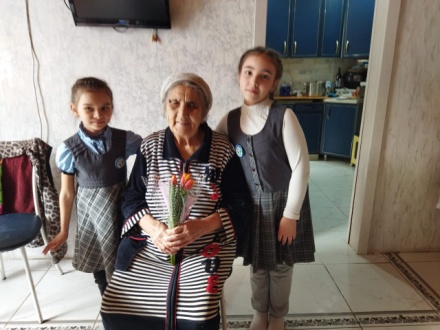 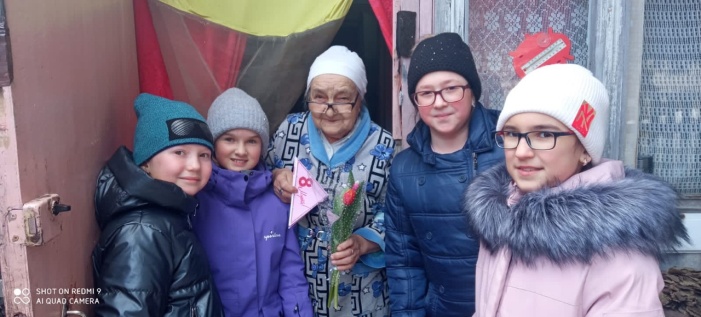 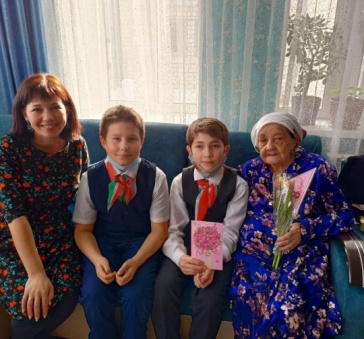 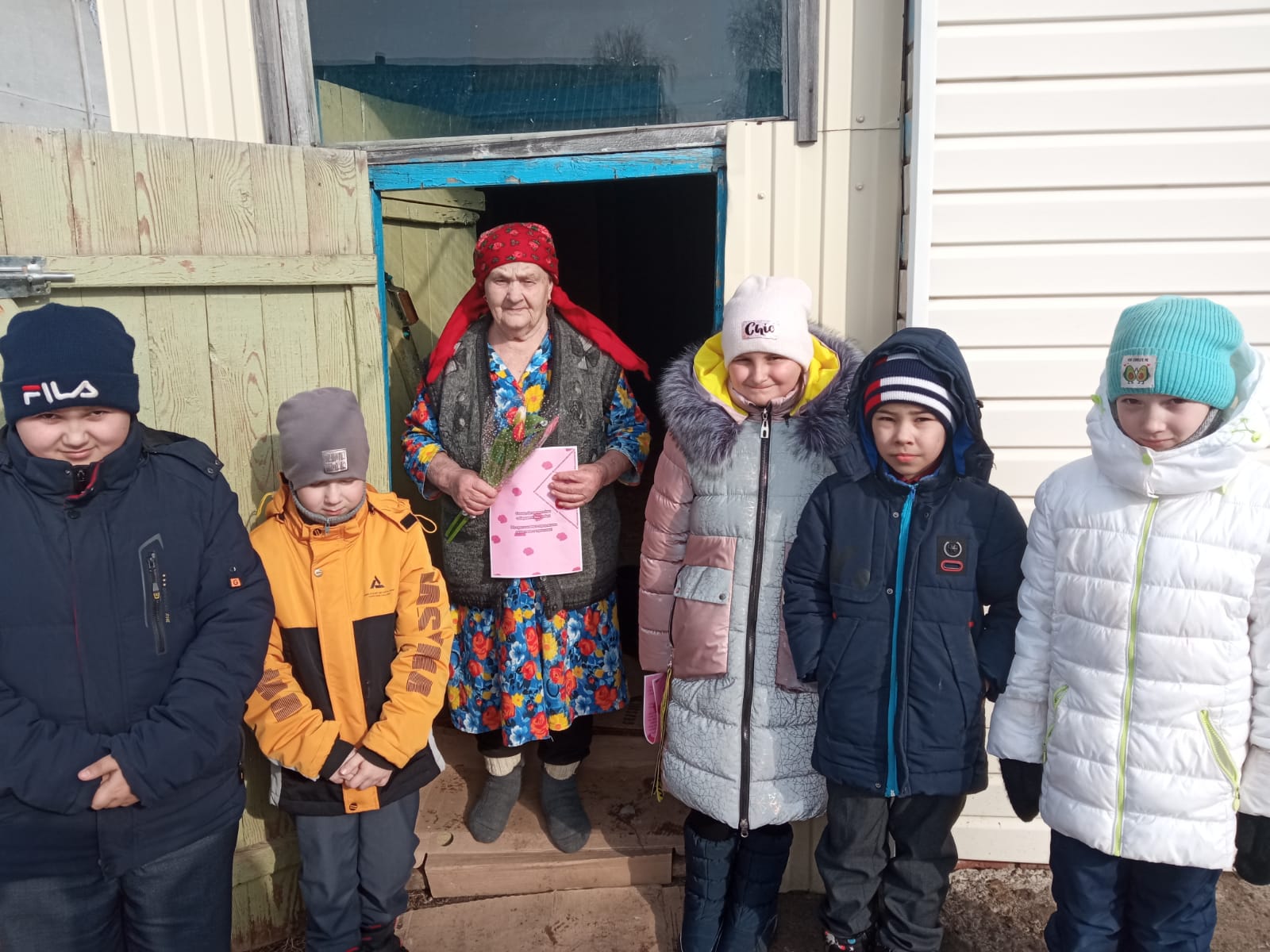 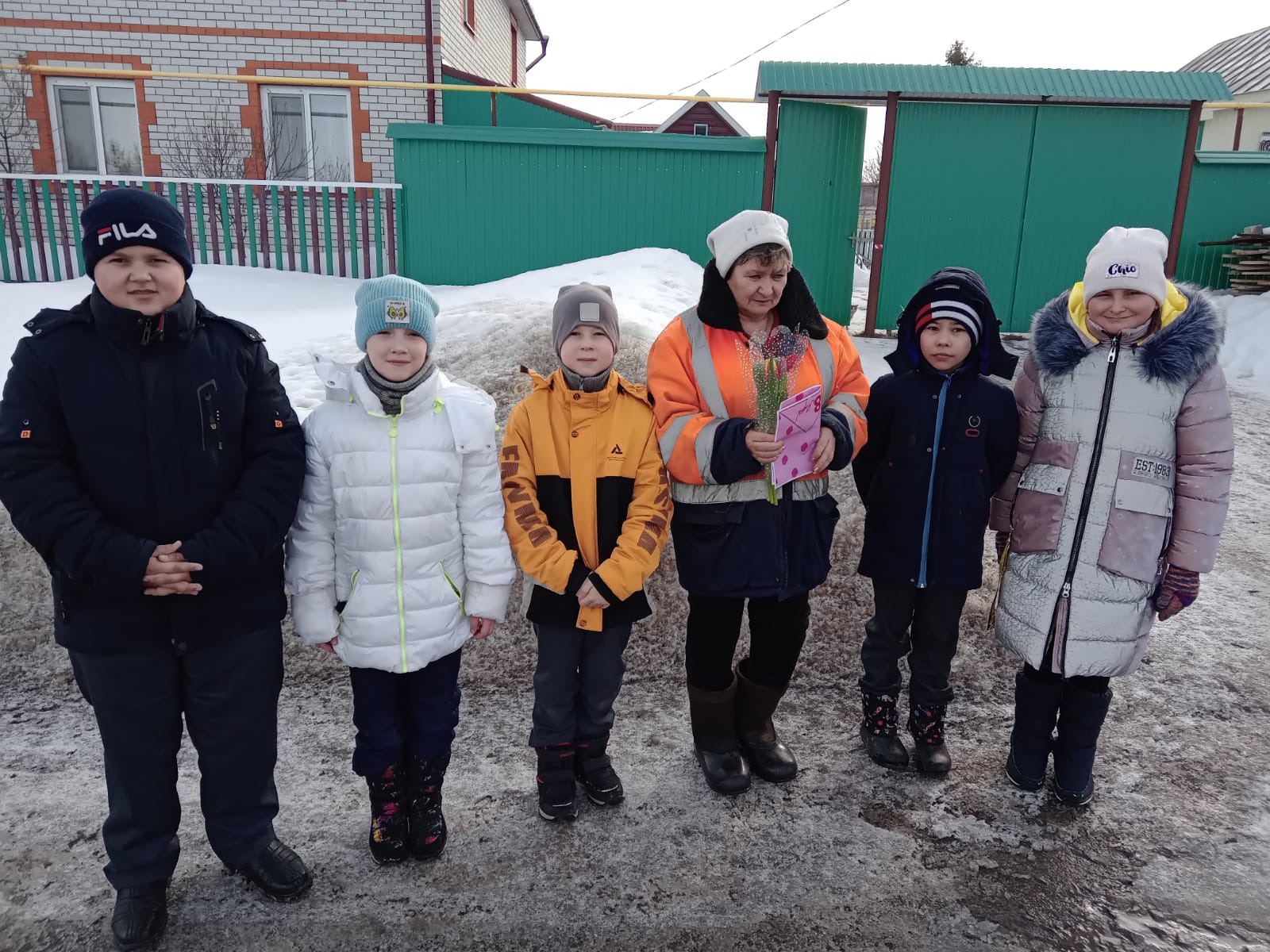 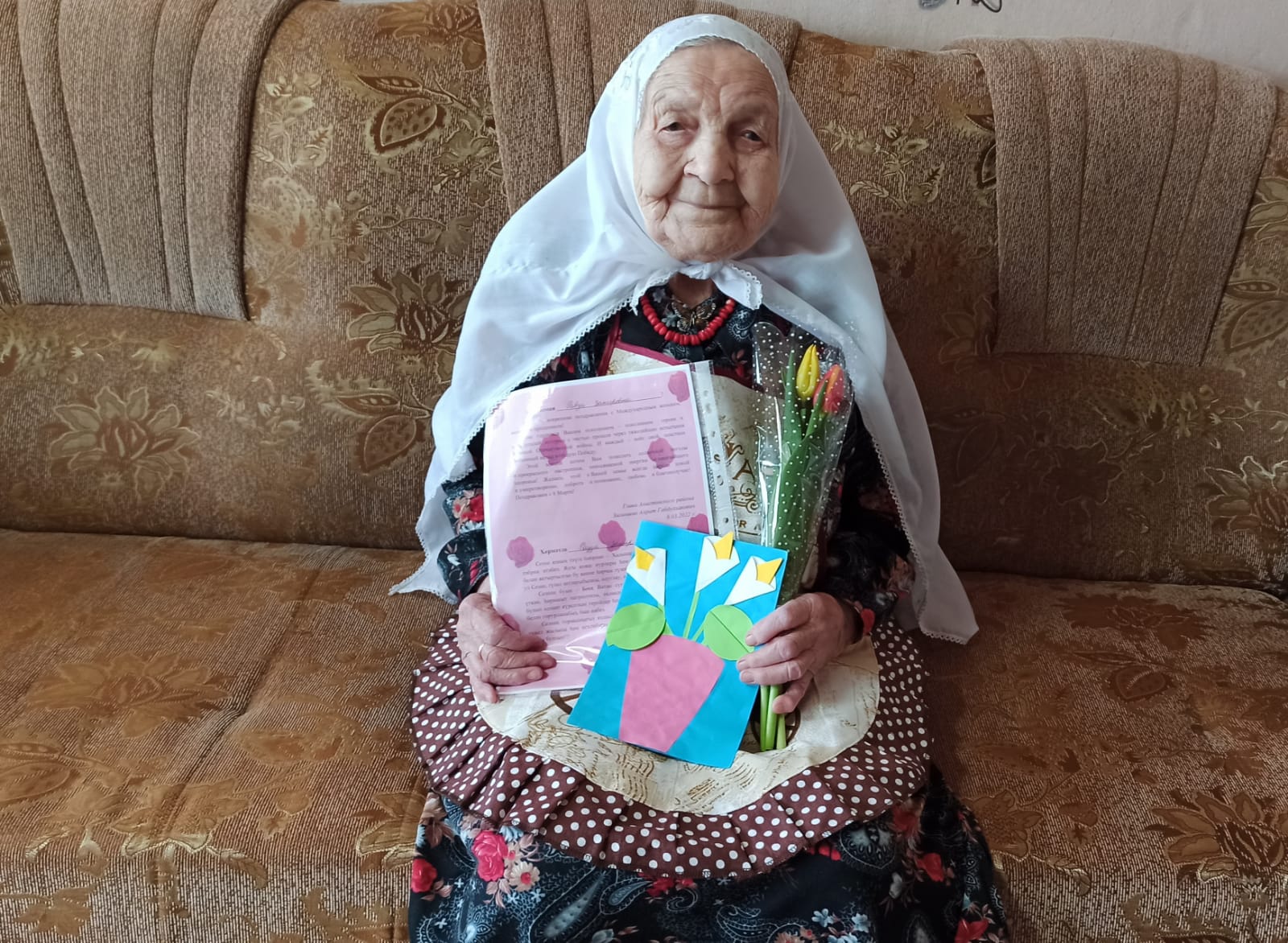 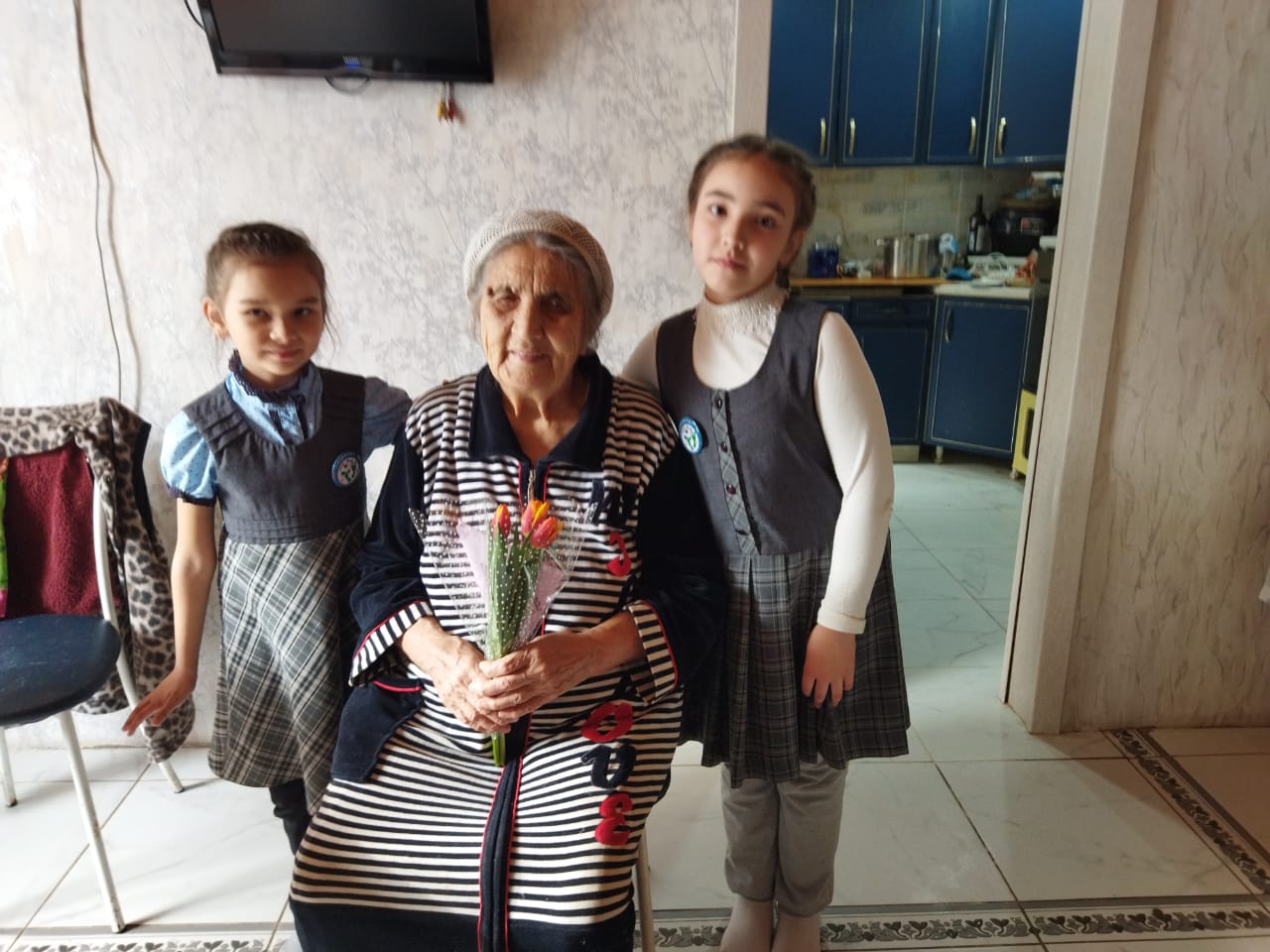 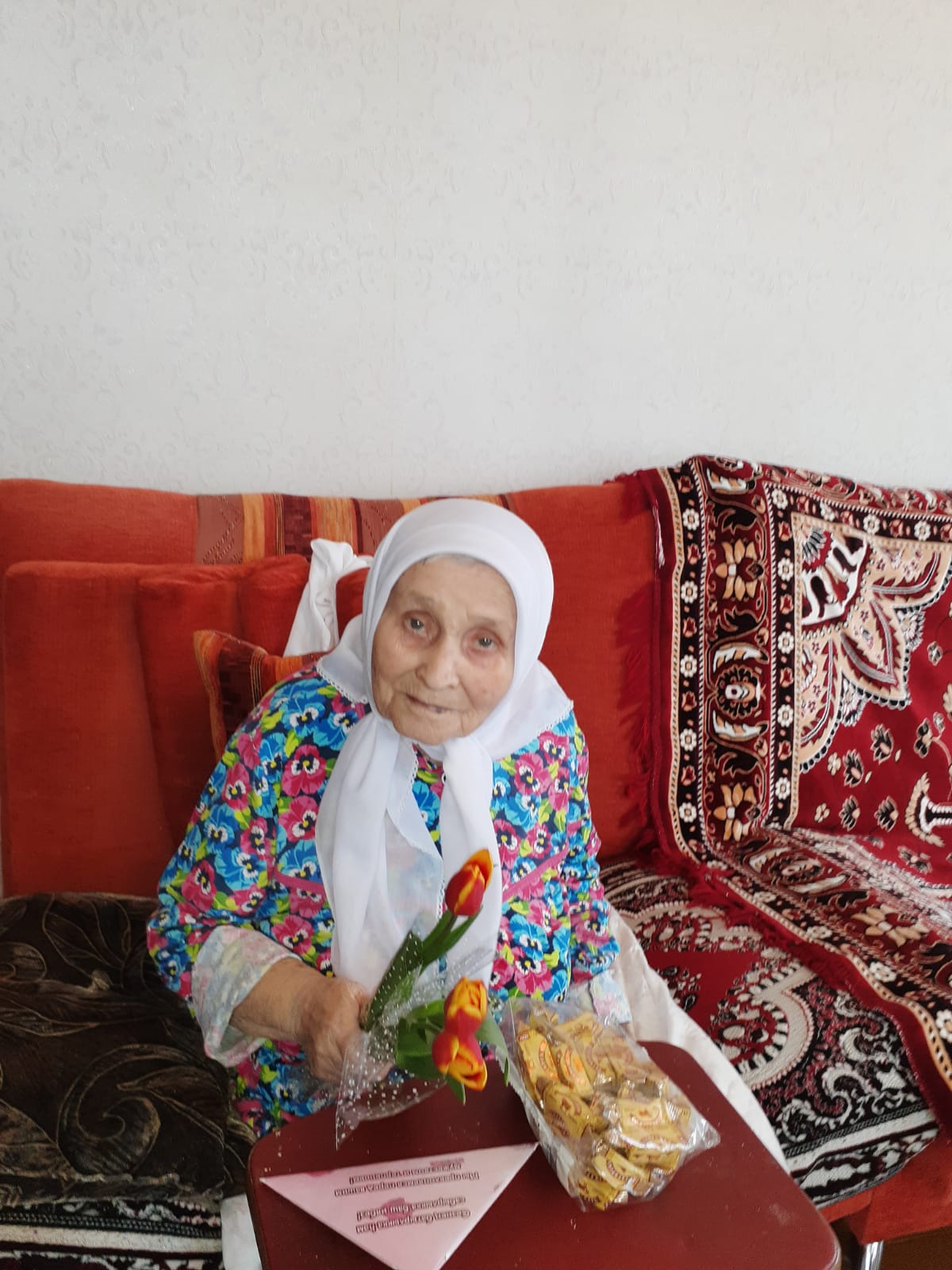 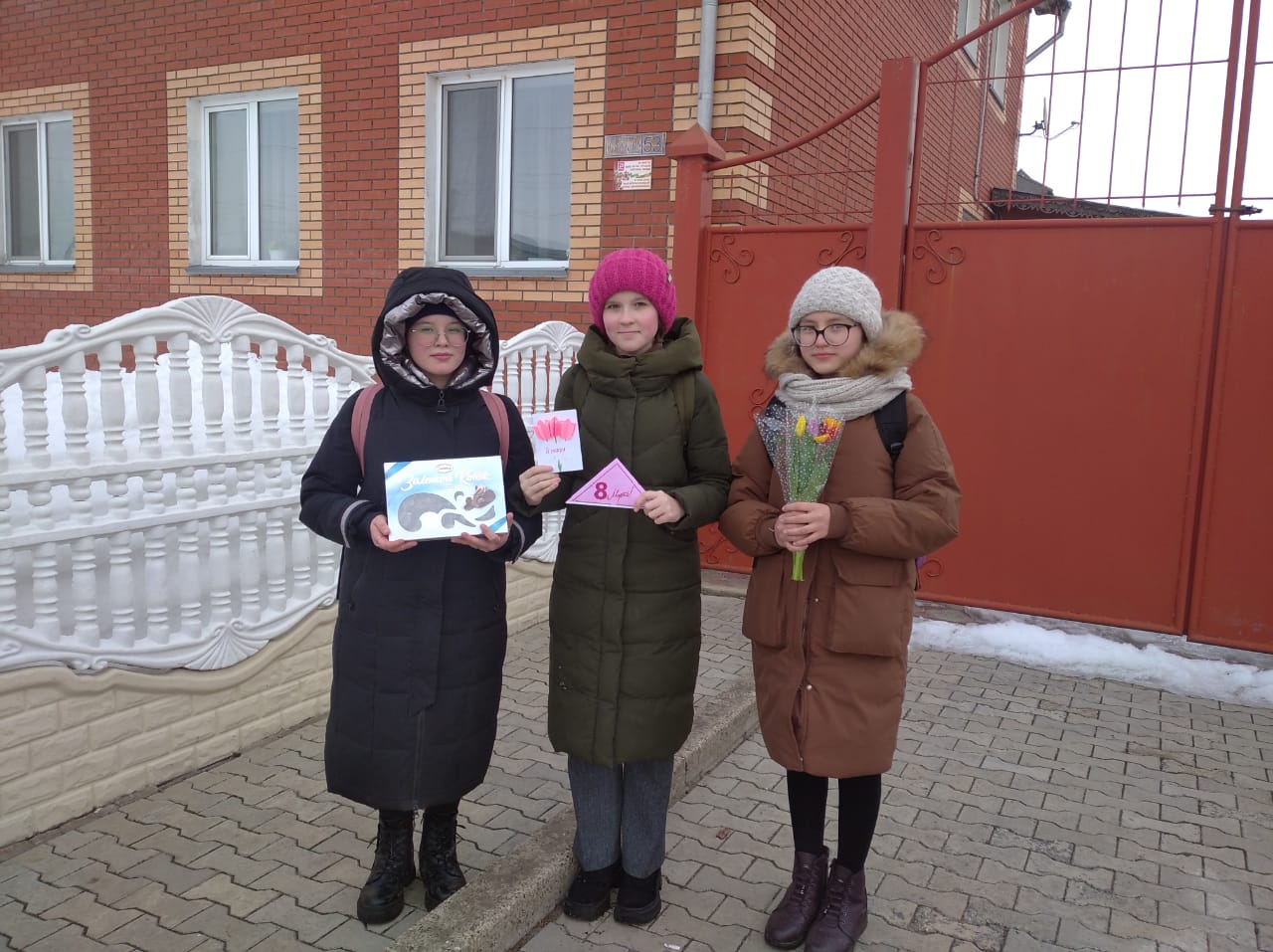 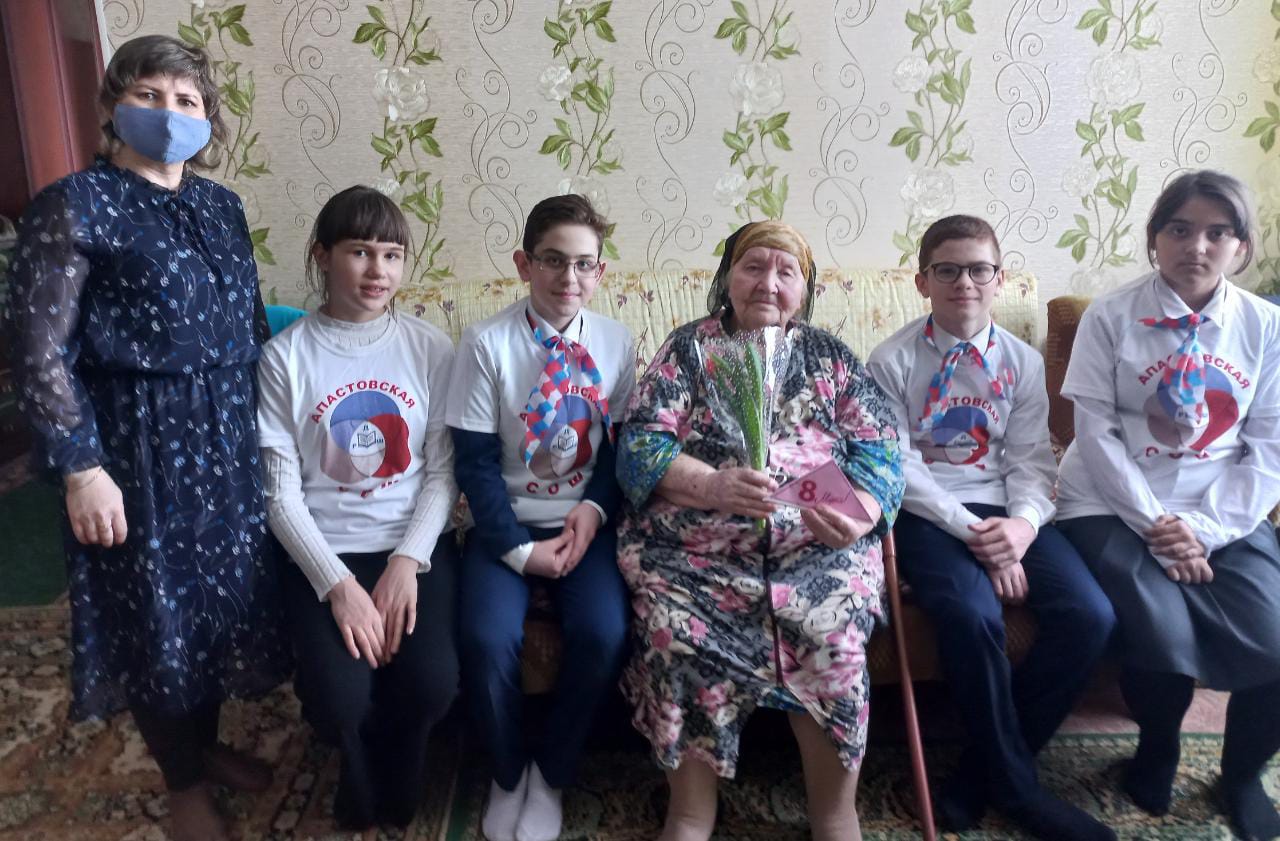 Обучающиеся 5 класса Деушевской  школы ознакомились с книгой «Алар Ватан өчен сугыштылар”.  (Ветеран ВОВ Сафин Т.Ш., Гимадиев Г.М, Салимов Х.)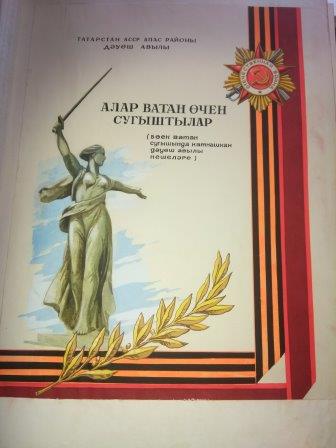 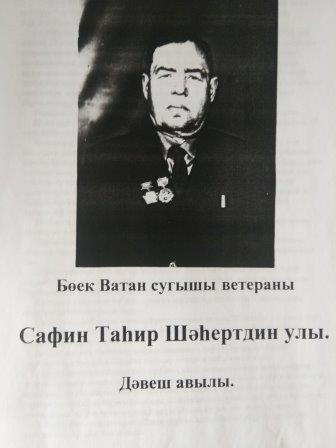 Бикбулатова Ралина и Гисматуллина Гульназ  поздравили  с праздником 8 марта тружеников тыла. (Гимадиева Шакира, Рахматуллина )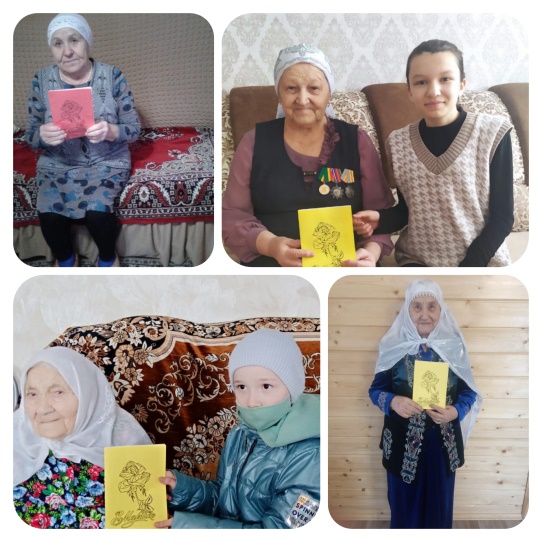 Обучающиеся 9 класса  ознакомились  с записями воспоминаний тружеников тыла. 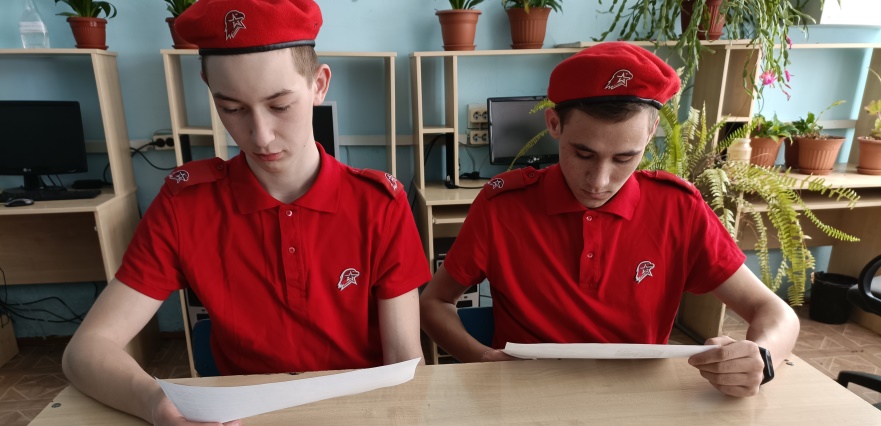                                 Операция «Вахта»                          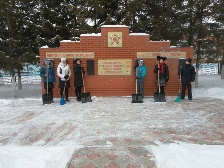                            Поздравление с 8 мартом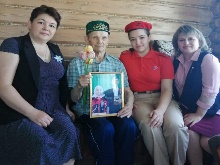 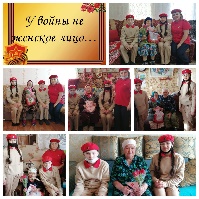 Поздравление Ярмухаметову Гакифю  Мухаметгалеевну,  с 97-летием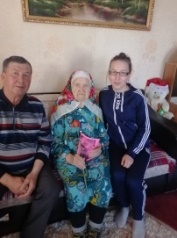 Халикова Ракига Халиковна, 95 яшь. Тубэн Барыш авылы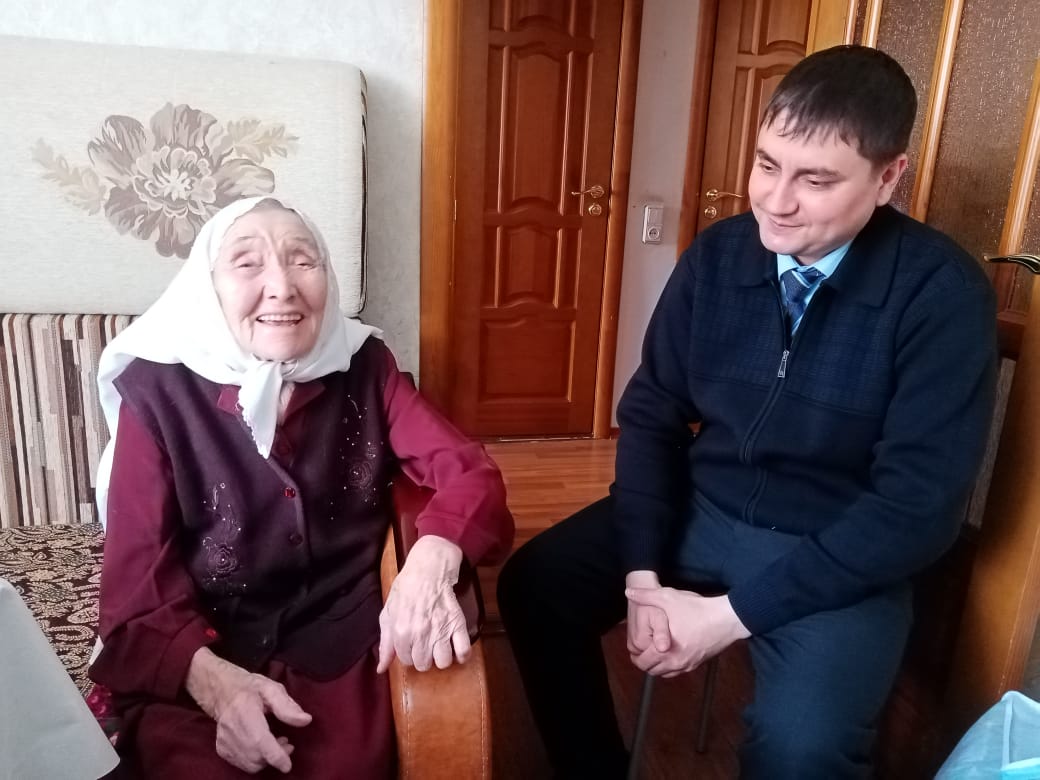 Поздравление тружениц тыла с 8 марта  представителями духовенства. Мәчет әһелләре тыл ветараннарына бэйрэм күчтәнәчләре тапшырды: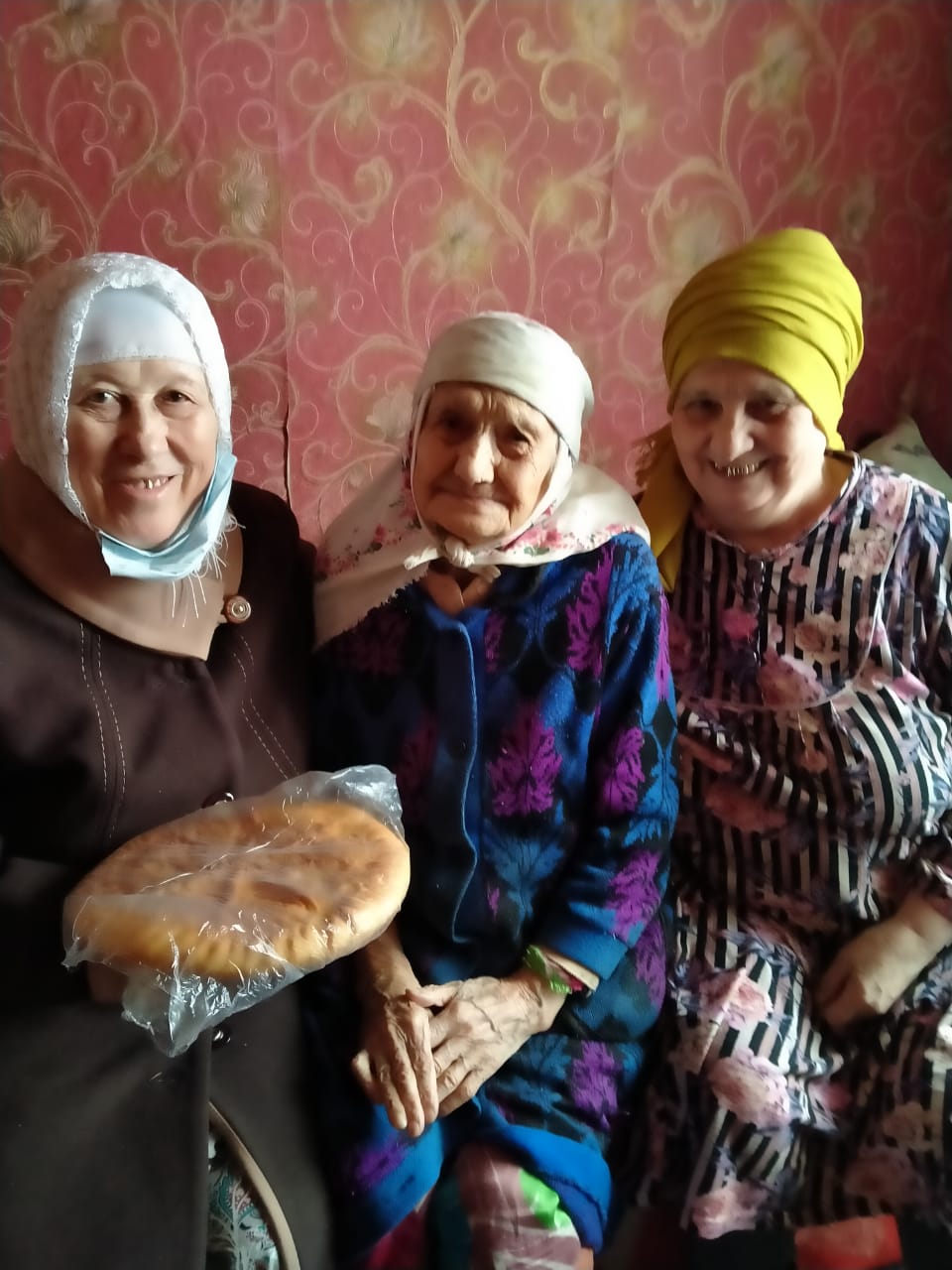 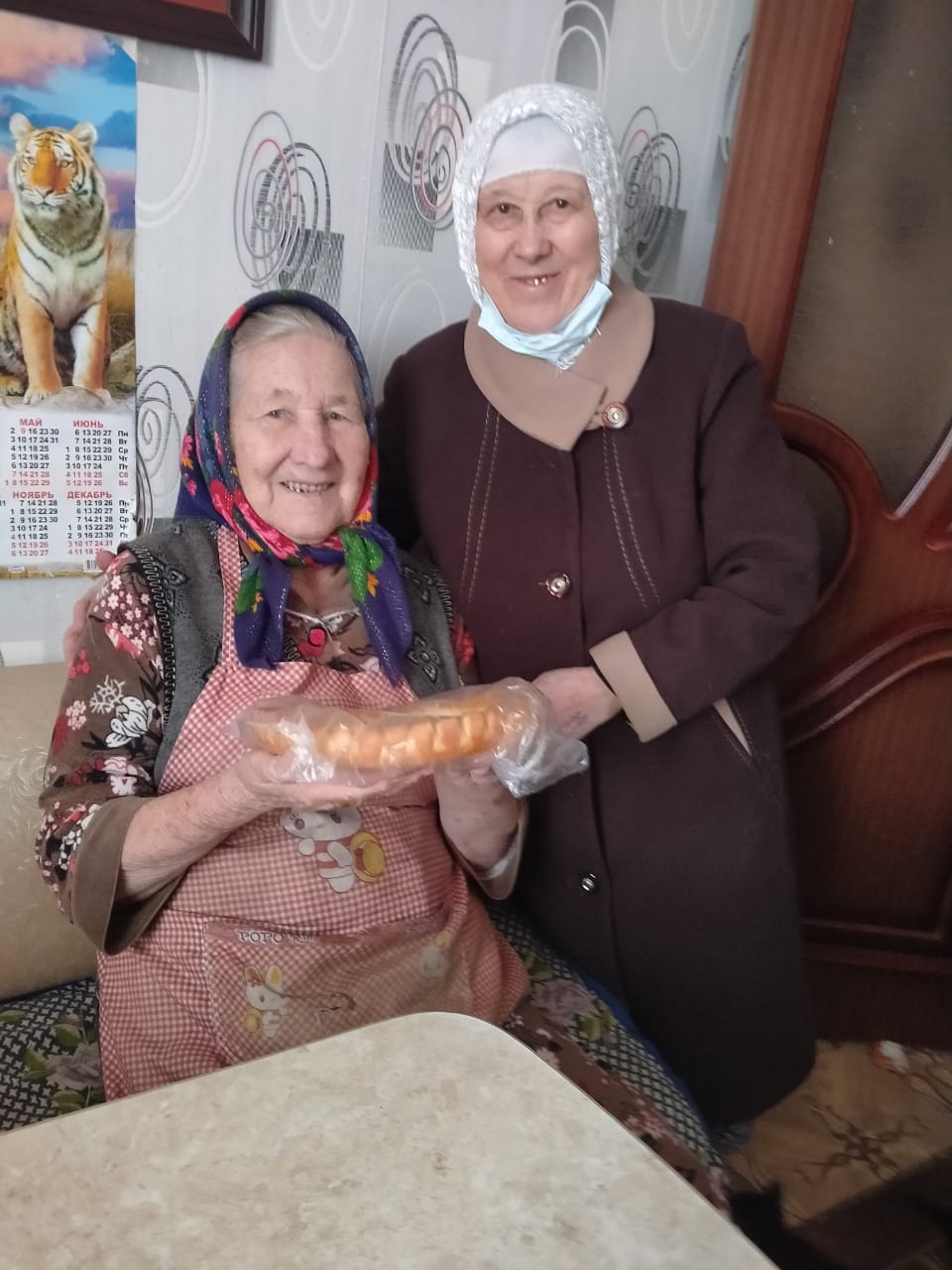 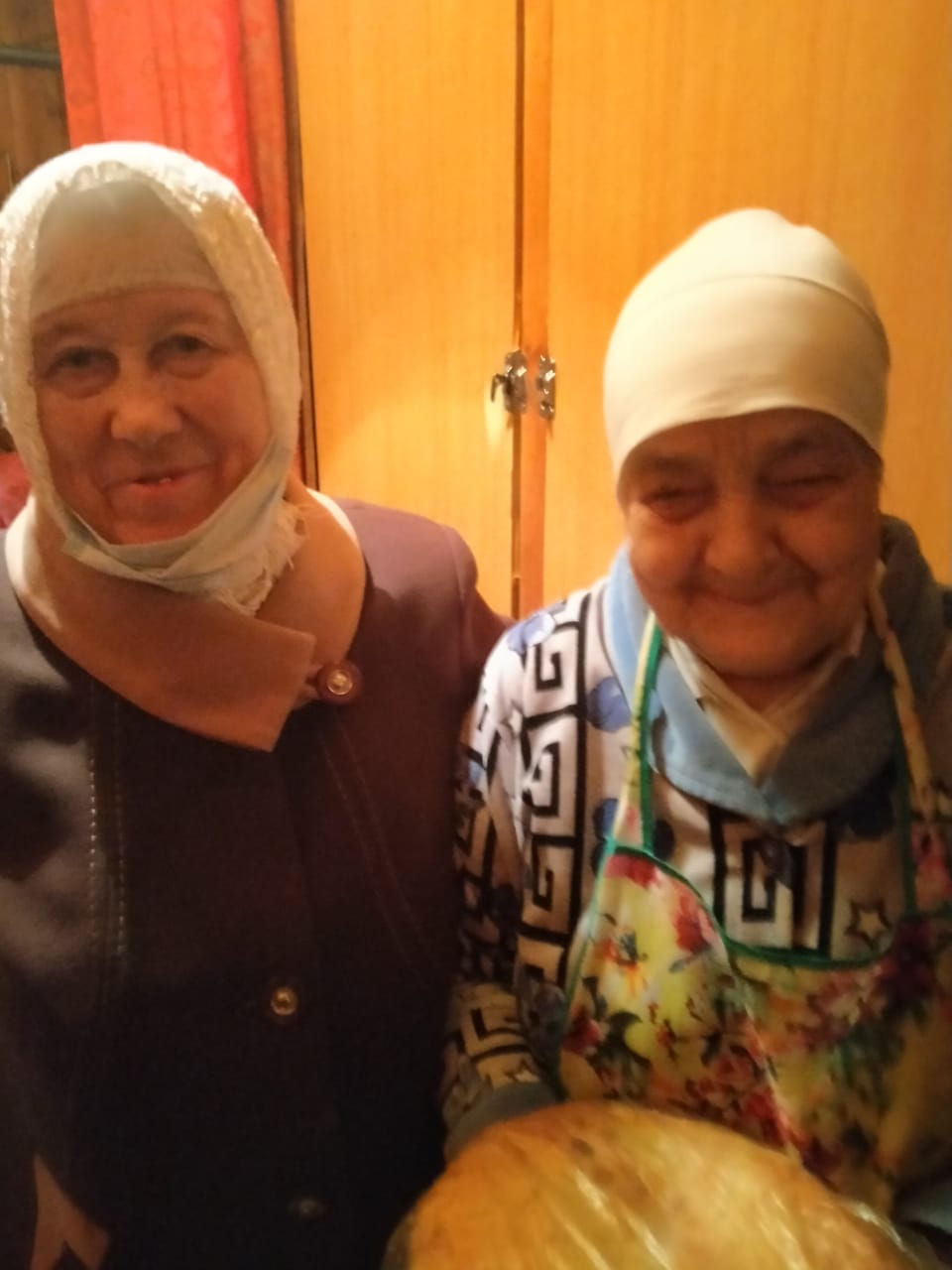 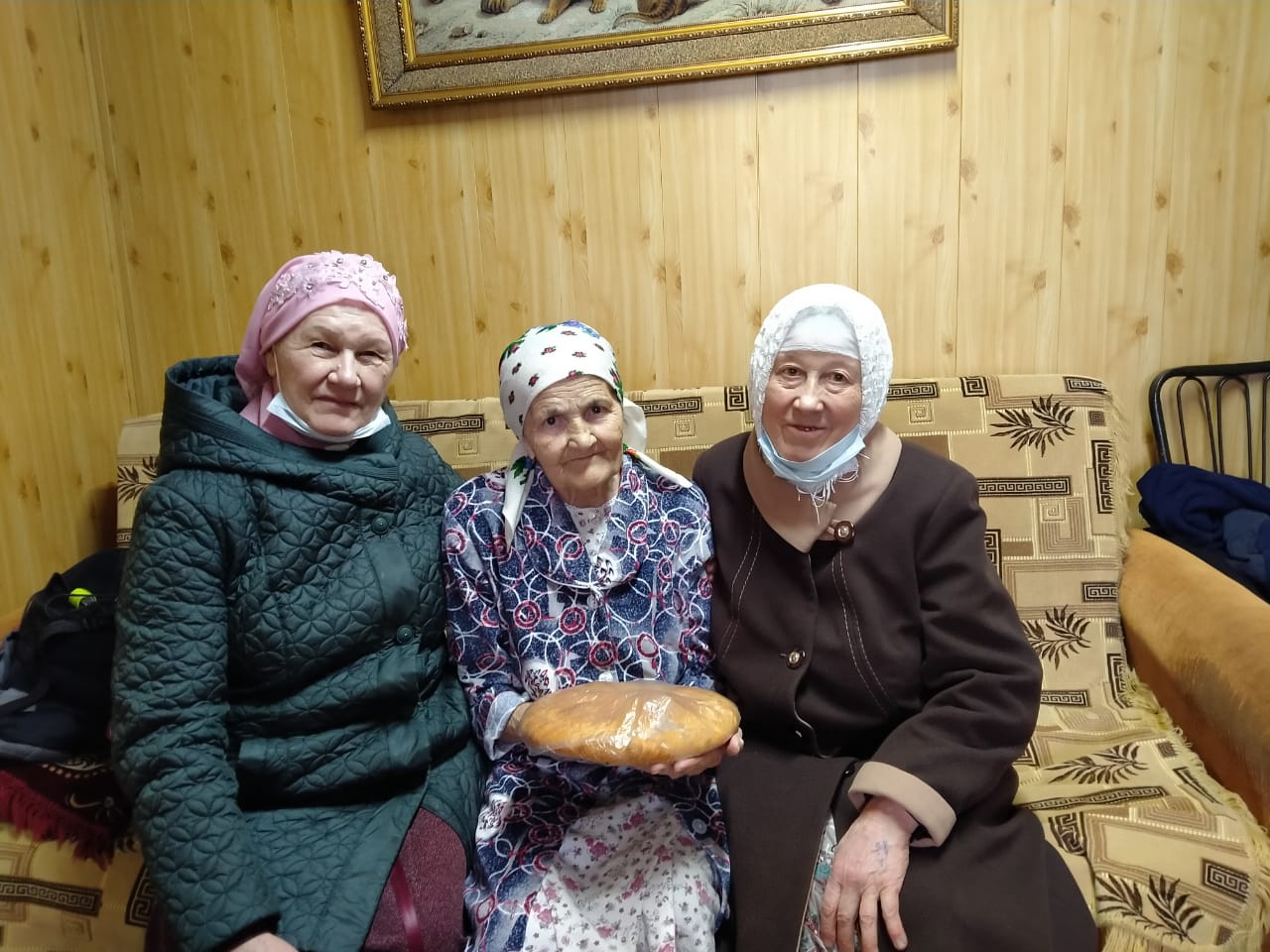 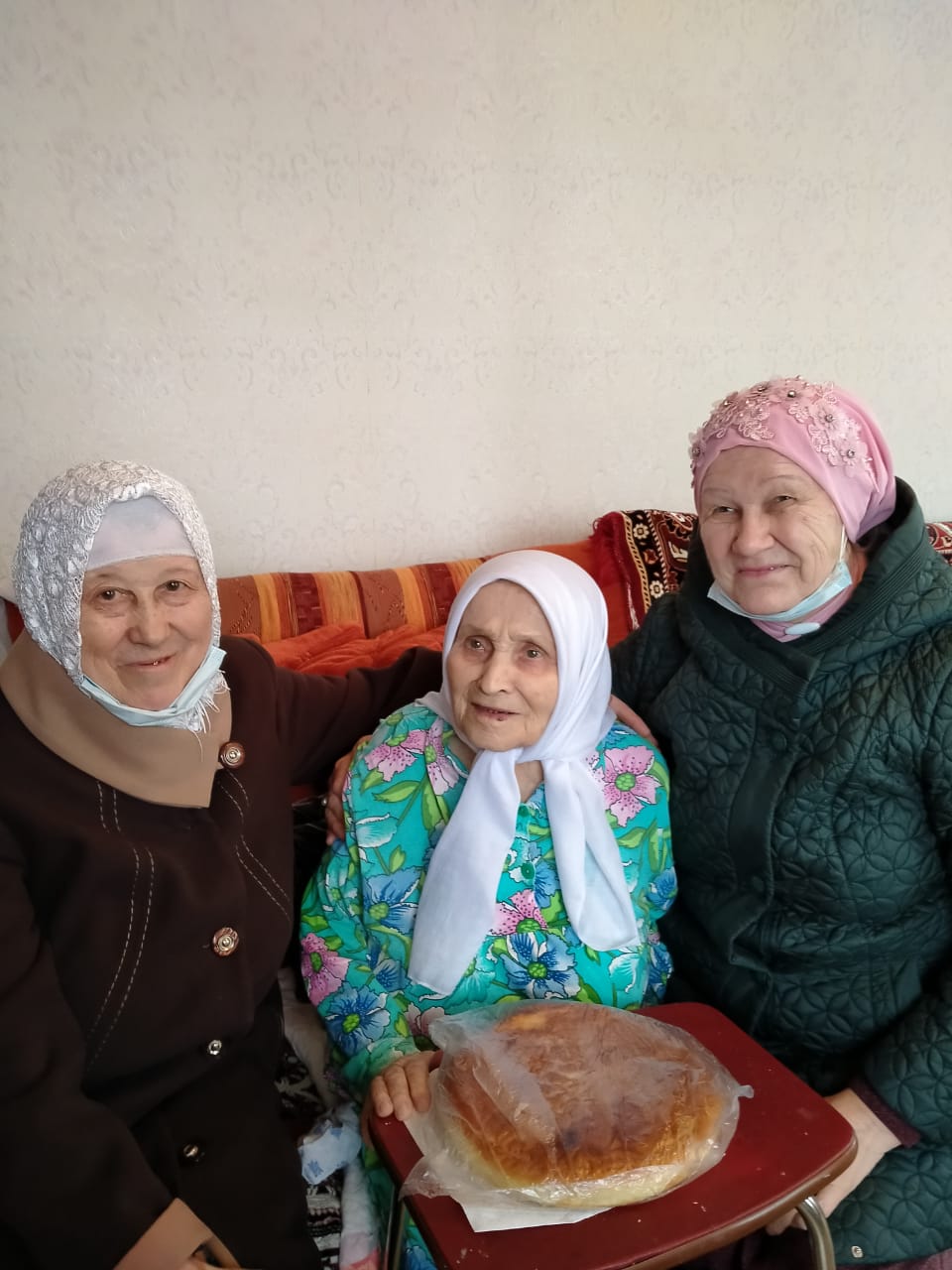 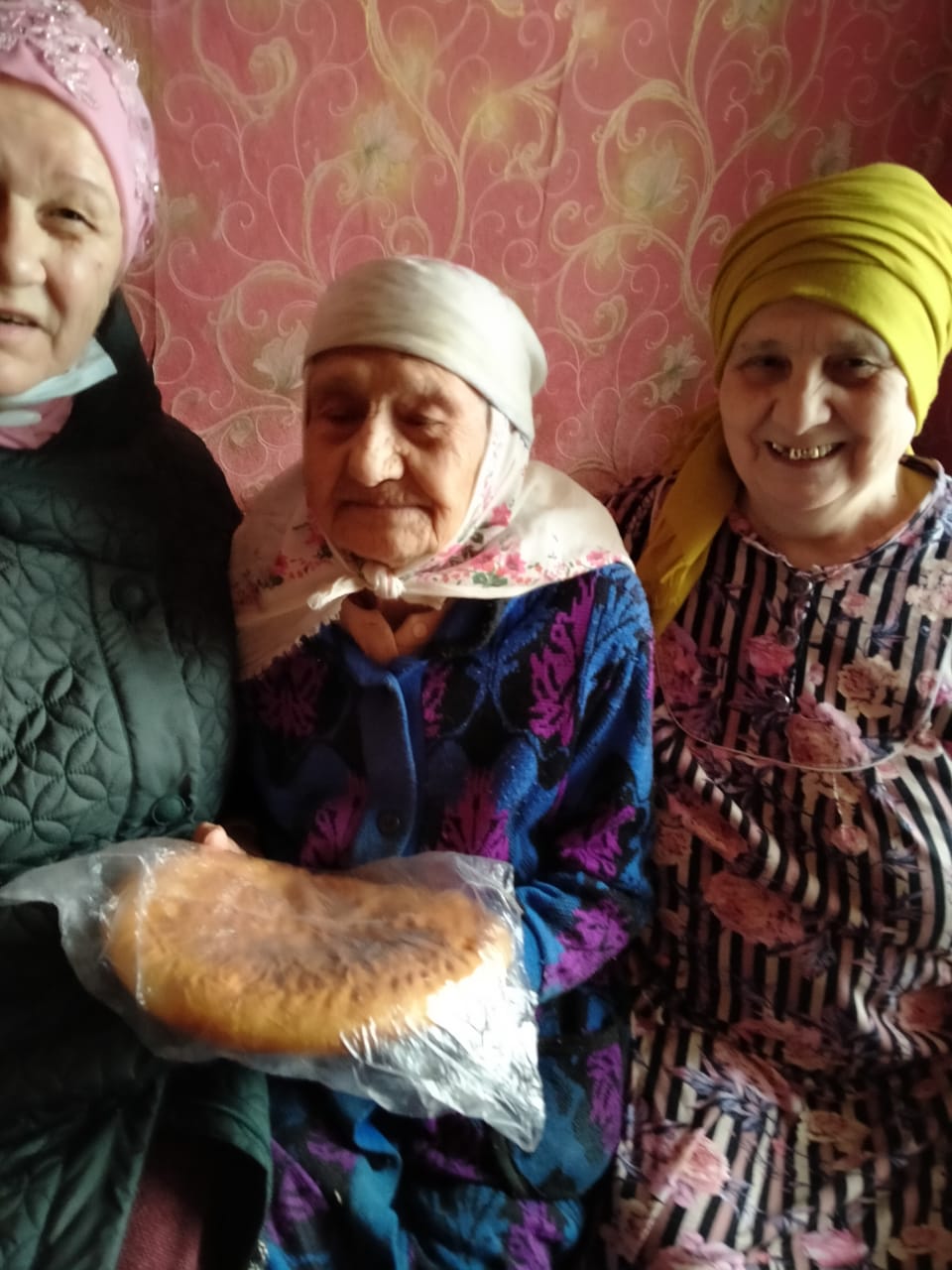 